Муниципальное бюджетное общеобразовательное учреждениесредняя общеобразовательная школа №2 г.Канска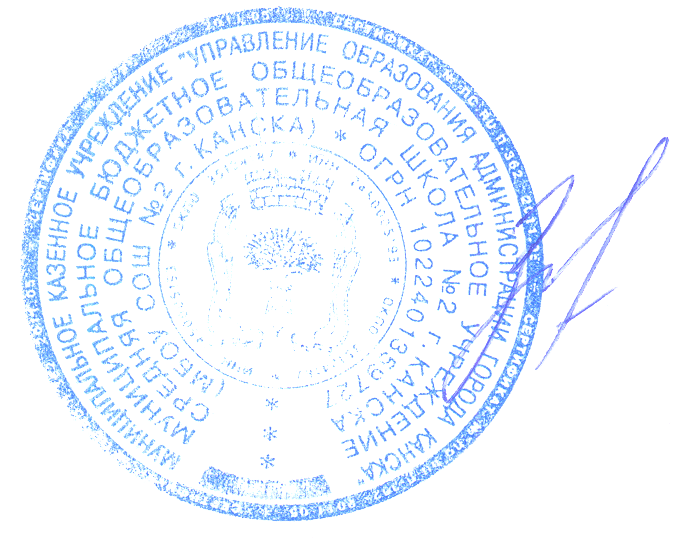                                                                   УТВЕРЖДЕНО:                                                                   директор МБОУ СОШ №2 г. Канска                                                                  ________________/   И.Е.Злобина                                                                  приказ №179д от «02» октября 2019г.Расписание занятий «Субботней школы «Дошколенок» на 2019 - 2020 учебный годДни занятий по программе «Субботней школы «Дошколенок» в 2019 - 2020 учебном годуОктябрь – 5, 12, 19, 26Ноябрь – 9, 16, 23, 30Декабрь – 7, 14, 21Январь – 11, 18, 25Февраль – 1, 8, 15, 22, 29Март – 7, 14, 21Апрель – 4, 11, 18, 25Итого: 26 дней - 78 занятий.День недели /время1 группа2 группасубботазанятиязанятия11.00-11.35  «Обучение грамоте и развитие речи»Учитель:Жигалина С.А.«Окружающий мир»Учитель:Соловьева Н.А.11.45-12.20 «Развитие математических представлений»Учитель:Жигалина С.А.«Обучение грамоте и развитие речи»Учитель:Соловьева Н.А.12.30-13.05  «Окружающий мир»Учитель:Жигалина С.А.«Развитие математических представлений»Учитель:Соловьева Н.А.